Sample Live Action Video Rubric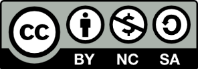 "Rethinking Assessment Strategies for Online Learning: Live Action Video Rubric", is licensed by the Seneca Teaching and Learning Centre under CC BY NC SA. This work is a derivative of Sample Live Action Video Rubric by the Seneca Sandbox, used under CC BY NC SA. WeightCriteriaAdvancedProficientProgressingIncompleteIncompletePoints40%ContentPoints: 32[Add your content criteria] Points: 24[Add your content criteria]Points: 16[Add your content criteria]Points: 8[Add your content criteria]Points: 8[Add your content criteria] / 3210%Editing:(Layouts, Transitions, Effects)Points: 8Layouts, transitions and/or effects enhance and support the content.Points: 6Layouts, transitions and/or effects are used appropriately and do not distract.Points: 4Layouts, transitions and/or effects are mildly distracting.Points: 2Layouts, transitions and/or effects distract from the content.Points: 2Layouts, transitions and/or effects distract from the content. / 820%VisualsPoints: 16All video footage is clear, and filmed in the same aspect ratio.Subjects are always well-framed and backgrounds are appropriate.A variety of effective and creative set-ups and/or camera angles adds interest.Clear, well-edited screencasts, if used, add to the content.Points: 12Most video footage is clear, and filmed in the same aspect ratio.Most scenes are well-framed and most backgrounds are appropriate.More than one set-up/camera angle is used.Screencasts need only minor editing and do not distract from the content.Points: 8Some scenes are blurry or use different aspect ratios.Some scenes are not well-framed or the backgrounds are not appropriate.Only one set-up/camera angle is used.Screencasts need some editing and are somewhat distracting.Points: 4Video footage is blurry and uses inconsistent aspect ratios.Subjects are often out of frame and backgrounds are visually distracting.Camera angles/setups make some scenes difficult to see. Screencasts, if used, are unclear, unedited, and distract from the content.Points: 4Video footage is blurry and uses inconsistent aspect ratios.Subjects are often out of frame and backgrounds are visually distracting.Camera angles/setups make some scenes difficult to see. Screencasts, if used, are unclear, unedited, and distract from the content. / 1620%Sound/ Music/ NarrationPoints: 16Narration is clearly audible and well-paced. Music, if used, enhances the video mood, message, or pacing. Music volume is well-balanced with narration or sounds. Points: 12Narration is fairly clear with minor, pacing issues.Music, if used, does not distract from the mood, message, or pacing. Music volume is does not interfere with other sounds.Points: 8Some of the narration is inaudible and/or too fast or slow. Music, if used, somewhat distracts from the mood, message, or pacing. Music volume sometimes overpowers other sounds.Points: 4Narration is inaudible and/or too fast or slow. Music, if used, is not appropriate for the mood, message, or pacing. Music volume is often overpowering.Points: 4Narration is inaudible and/or too fast or slow. Music, if used, is not appropriate for the mood, message, or pacing. Music volume is often overpowering. / 165%SubmissionPoints: 4Video is submitted in the requested file format/through the requested platform.The provided captions and/or transcript are highly accurate. Points: 3Video is submitted in the requested file format/through the requested platform.The provided captions and/or transcript contain a few inaccuracies. Points: 2Video is submitted in an alternate file format/through an alternate platform.The provided captions and/or transcript contain many inaccuracies.Points: 1Submitted video cannot be accessed or played.Captions and/or transcript are not provided.Points: 1Submitted video cannot be accessed or played.Captions and/or transcript are not provided. / 45%Citations/ Credits/ CopyrightPoints: 4All sources cited in preferred style, with no formatting errors.Credits are listed properly for all media.All visual/ audio elements are original or legally obtained and licensed appropriately.Points: 3All sources cited in the preferred style, with few formatting errors.Credits for media missing some details.Visual/ audio elements are legally obtained and licensed appropriately.Points: 2Some sources not cited accurately or in the preferred style.Credits for media missing many details.Copyright of some visual/ audio elements is questionable.Points: 1Many sources not cited accurately. No or few credits given for media.Copyright infringement of visual/ audio elements is obvious.Points: 1Many sources not cited accurately. No or few credits given for media.Copyright infringement of visual/ audio elements is obvious. / 4Total Points/ 80